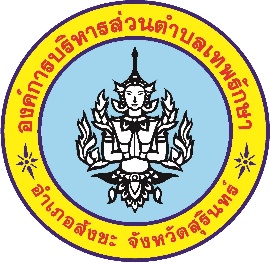 เมื่อวันที่ 27 สิงหาคม 2562 องค์การบริหารส่วนตำบลเทพรักษา ได้จัดโครงการอบรมคุณธรรม จริยธรรม ประจำปีงบประมาณ 2562 ขึ้น ณ วัดป่าศาลาธรรมาราม ต.เทพรักษา อ.สังขะ จ.สุรินทร์ เพื่อเสริมสร้างคุณธรรมและจริยธรรมของคณะผู้บริหาร สมาชิกสภาอบต. พนักงานส่วนตำบล ลูกจ้างประจำและพนักงานจ้าง ให้มีความรู้ความเข้าใจ สามารถนำหลักศีลธรรมและจริยธรรมมาใช้ในการปฏิบัติงาน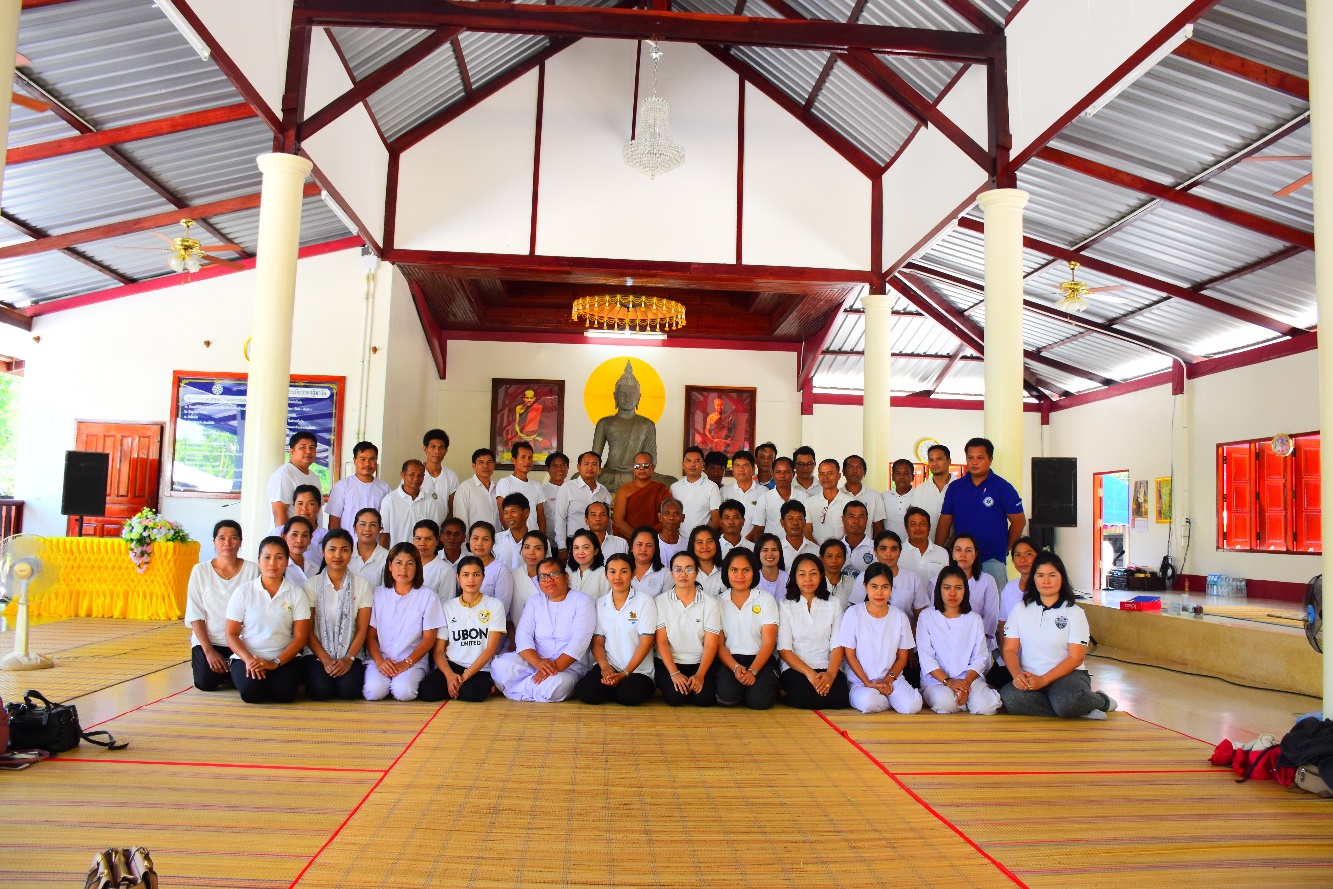 1. เพื่อสร้างจิตสานึกให้เจ้าหน้าที่ท้องถิ่น มีจิตสานึกที่ดีต่อสถาบันพระมหากษัตริย์ด้วยการประพฤติตนเป็นข้าราชการที่ดีของแผ่นดิน2. เพื่อส่งเสริมให้ผู้บริหาร สมาชิกสภาอบต. พนักงานส่วนตำบล และพนักงานจ้าง มีคุณธรรมจริยธรรม รู้จักการเสียสละ และการบาเพ็ญสาธารณะประโยชน์ร่วมกัน สามารถดาเนินชีวิตได้อย่างมีความสุข3. เพื่อส่งเสริมและพัฒนาให้ผู้บริหาร สมาชิกสภาอบต. พนักงานส่วนตำบล และพนักงานจ้าง มีทัศนคติที่ดีต่อการทำงาน เกิดทักษะในการทางานอย่างมีความสุข และพัฒนาศักยภาพในการทางานให้เกิดประโยชน์สูงสุด4. เพื่อส่งเสริมและพัฒนาให้ผู้บริหาร สมาชิกสภาอบต. พนักงานส่วนตำบล และพนักงานจ้างได้รับการพัฒนาจิตใจ และพัฒนาตนเองให้มีจิตสาธารณะเกิดความสานึกร่วม ในการเสริมสร้างสังคมแห่งคุณธรรม เกิดความสามัคคีปรองดอง และสมานฉันท์ ประพฤติตน เป็นพลเมืองดี สร้างประโยชน์ให้แก่ครอบครัว ประชาชน และประเทศชาติ